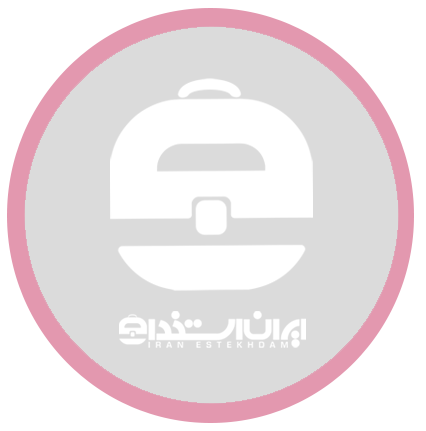 عنوان شغلینام
نام خانوادگیدرباره منمتن پیشنهادی ایران استخدام برای این قسمت: هدف من به کارگیری خلاقیت و مهارت‌های طراحی خود به منظور خلق طرح‌های بصری جذاب و مؤثری است که نیازهای مشتریان را برآورده کرده و فراتر از انتظارات آنها باشد.اطلاعات تماسایران، تهرانinfo@iranestekhdam.ir91300013-021Www.IranEstekhdam.Irتحصیلاتنام دانشگاهعنوان شغلینام دانشگاهعنوان شغلیمهارت‌هاطراحی نرم افزارارتباطات تصویریبرندینگمدیریت پروژهتجربه کاریعنوان شغلینام مجموعه | استان و شهر | تاریخ شروع و پایان همکاری پیشنهاد ایران استخدام: در این مطلب می‌توانید در مورد سمینارها و دوره‌هایی که شرکت کرده‌اید، مقام‌هایی که کسب کرده اید و دستاوردهایی که داشته اید صحبت کنید.عنوان شغلینام مجموعه | استان و شهر | تاریخ شروع و پایان همکاری پیشنهاد ایران استخدام: در این مطلب می‌توانید در مورد سمینارها و دوره‌هایی که شرکت کرده‌اید، مقام‌هایی که کسب کرده اید و دستاوردهایی که داشته اید صحبت کنید.عنوان شغلینام مجموعه | استان و شهر | تاریخ شروع و پایان همکاری پیشنهاد ایران استخدام: در این مطلب می‌توانید در مورد سمینارها و دوره‌هایی که شرکت کرده‌اید، مقام‌هایی که کسب کرده اید و دستاوردهایی که داشته اید صحبت کنید.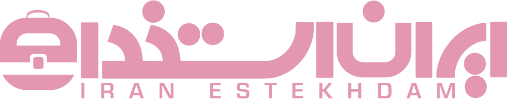 